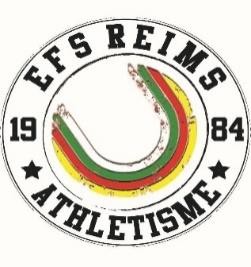               Nom du mineur:…………………………………………Prénom :…………………………………………………..Date de naissance :……./………./………Adhérent à l’EFSRA: OUI / NONSi oui indiquer son numéro de licence :Sexe (entourer) :	M	FResponsable du mineur :               Nom :……………………Prénom : …………………Adresse:…………………………………………Tel ………………………………………  Email……………………………………              Souhaite que mon enfant participe au stage sportif lors des vacances de                          la février          sur la semaine du 07 au 11 février               Qui se déroulera au Stade Georges Hébert le 07/02 /2022 au 11/02/2022Et chez MEGAZONES Laser Games à TINQUEUXPass sanitaire OBLIGATOIRE              Allergies alimentaires : OUI / NON		 Si oui lesquelles ?……………………………………………………………………………………………J’autorise l’EFSRA et ses partenaires, à prendre et diffuser les photos prise lors de de ce stage, sur les réseaux sociaux et à pouvoir les conserver dans sa base de données :OUI / NONJe soussigné(e) ……………………………… , responsable légal du mineur, déclarer exacts les renseignements portés sur cette fiche.Date :	Signature précédéDe la mention « lu et approuvé »